Óracsoport kiszerelése:1; A műszerfal jobb szélén levő takarót pattintsd ki.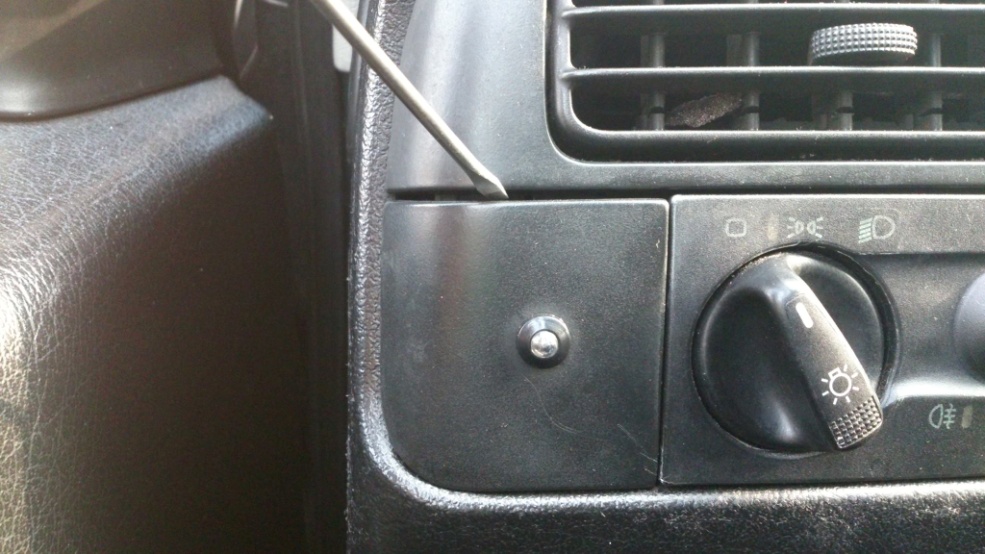 2; A bal mutatóujjaddal nyúlj be, és a kapcsoló bal felső sarkán levő pöcköt nyomd be.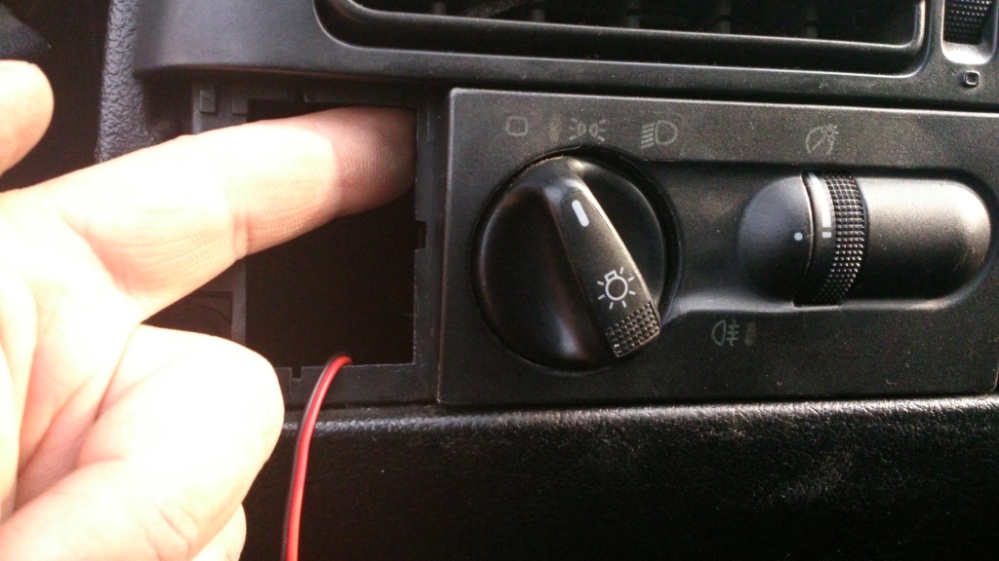 3; Told kifelé a kapcsolót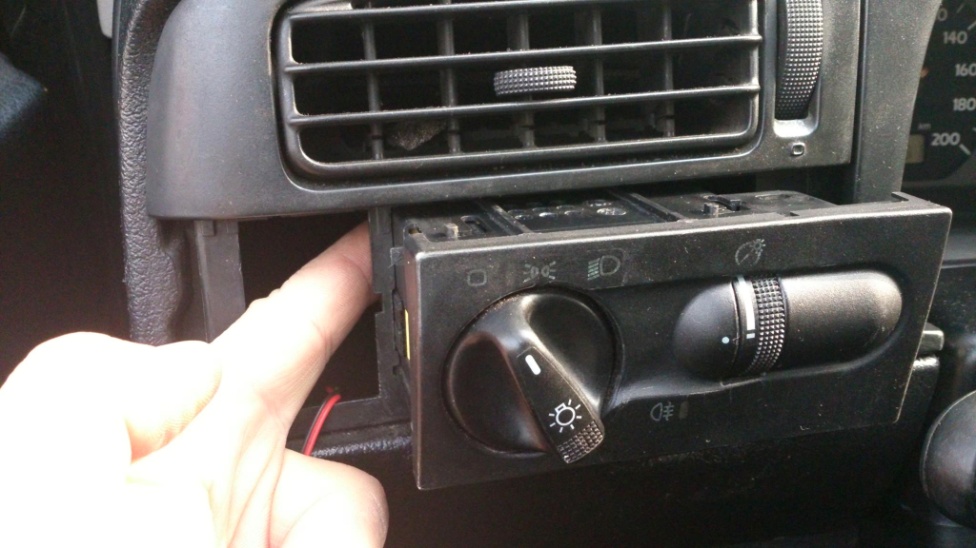 4; A jobb alsó sarokban levő csavart csavard ki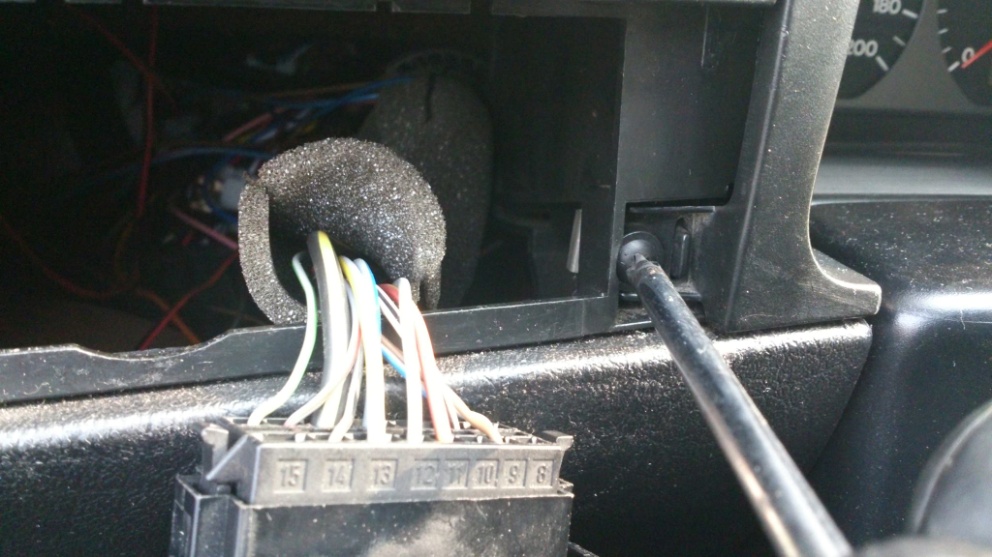 5; Az óra jobb oldalán levő takarót pattintsd ki.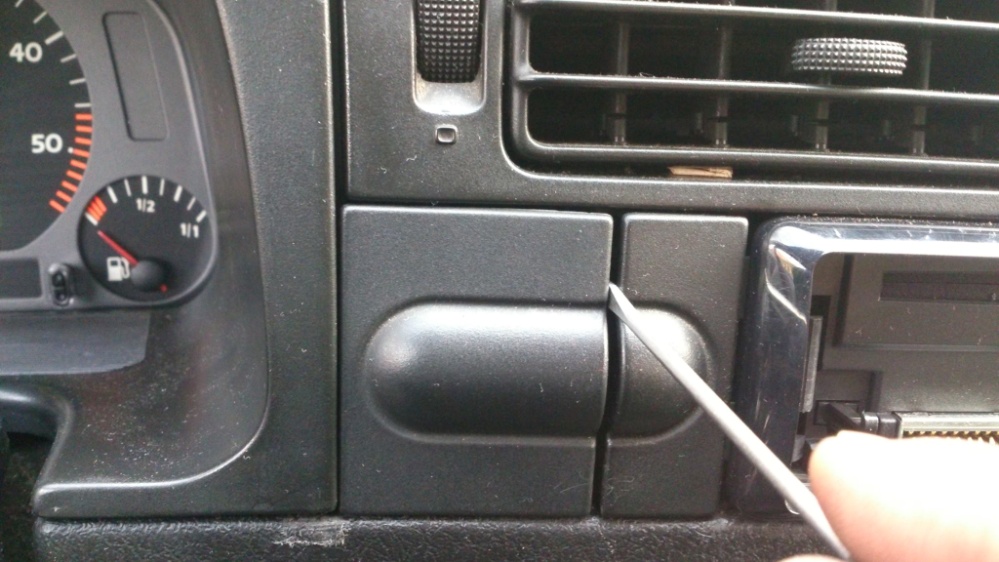 6; A bal alsó sarokban levő csavart csavard ki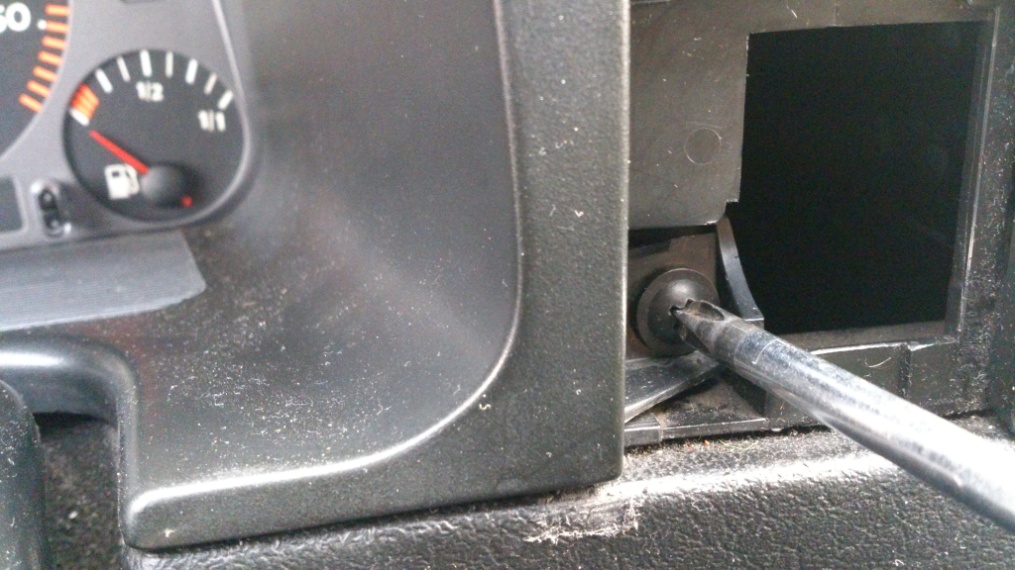 7; Pattintsd ki a műanyag burkolatot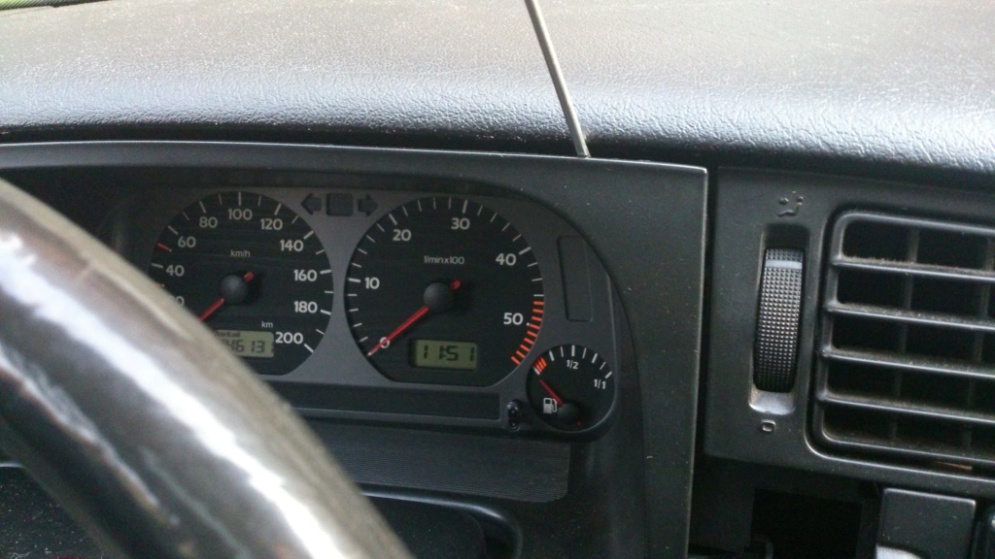 8; Csavard ki az órát rögzítő csavarokat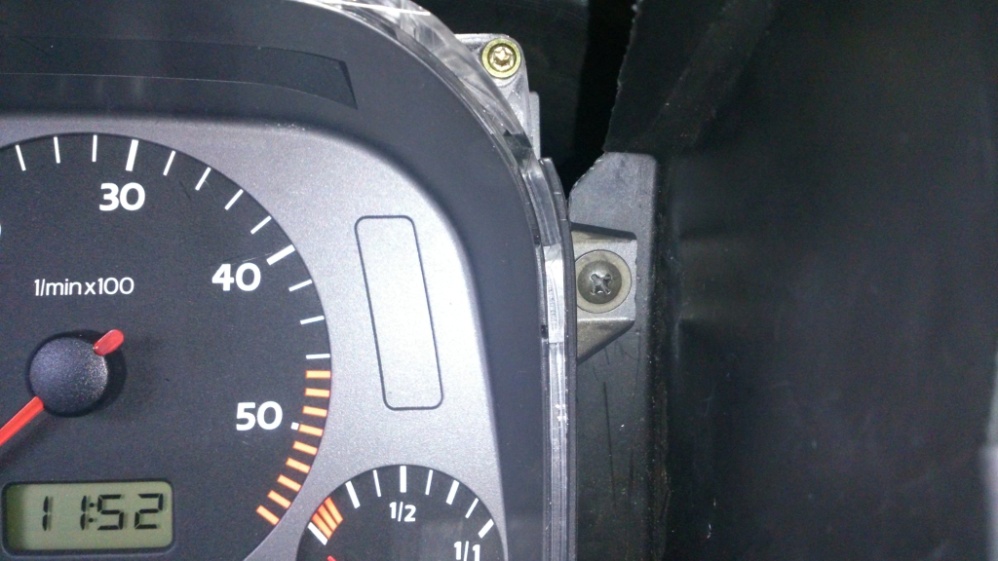 9; Nyúlj be az óra mögé, keresd meg a csatlakozót. Nyomd össze, mint egy csipeszt, és ki tudod húzni az órából.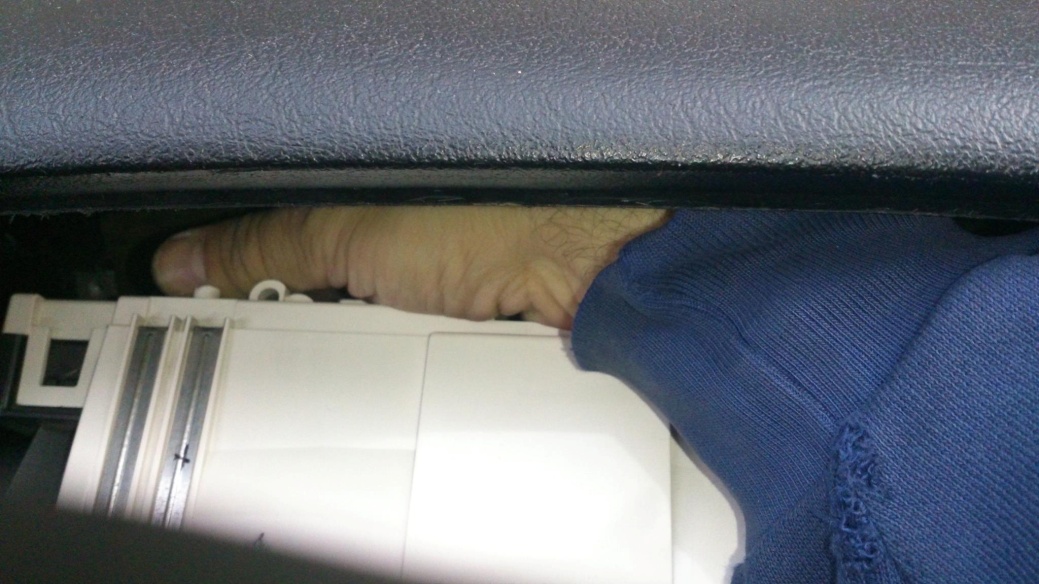 